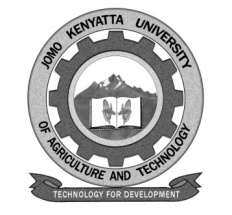  W1-2-60-1-6JOMO KENYATTA UNIVERSITYOFAGRICULTURE AND TECHNOLOGY		UNIVERSITY EXAMINATIONS 2016/2017YEAR II SEMESTER II EXAMINATION FOR THE DIPLOMA IN INFORMATION TECHNOLOGYDIT 0415: MULTIMEDIA APPLICATIONSDATE:   APRIL 2017	                                      	                TIME: 1 ½ HOURS INSTRUCTIONS:  ANSWER QUESTION ONE AND ANY OTHER TWO QUESTIONSQUESTION ONEWhat are the differences between;Linear Vs Non- Linear multimedia projectLossless Vs Lossy compression.				[8 marks]What is the importance of multimedia in the following fields;BusinessEducationInternet and entertainmentHomePublic places.						[10 marks]List at least five benefits of multimedia.																[5 marks]Highlight at least four characteristics of a multimedia system													[4 marks]What are some of the examples of multimedia applications?  Highlight atleast three.										[3 marks]QUESTION TWOUser interface is a program that provides an interface for human to interact with the system.  What are the main eight principles of a user interface?  Explain them.												[15 marks]QUESTION THREEWhat is MIDI?  What are its components and its hardware aspects?  Highlight hardware concepts using a diagram.						[15 marks]QUESTION FOURWhat is the difference between bitmap, image resolution, and dithering in image data representations?						[9 marks]Discuss the three authoring tools concept i.eTime frame conceptIcon conceptCard concept					[6 marks]QUESTION FIVE Identify the editing software that can be used to produce the following multimedia elements;Text editorGraphics and image editorAudio editorVideo editorAnimation editor.					[15 marks]